PE CURRICULUM OVERVIEW 2017/2018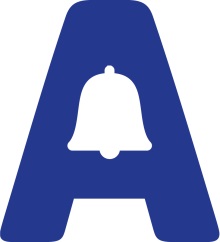 ASHBURNHAM COMMUNITY SCHOOLAUTUMN 1AUTUMN 2SPRING 1SPRING 2SUMMER 1SUMMER 2NurseryStop & listening gamesDanceGross motor skillsDanceMini GymTag RugbyDanceMini GymHandballDanceTennisDanceCatching gamesDanceReceptionStop & listening gamesDanceGross motor skillsDanceMini GymDanceMini GymHandballDanceTennisDanceCatching gamesDanceYear 1Tag RugbyTag RugbyHockeyBasketballTennisDanceCricketDanceYear 2Tag RugbyTag RugbyHockeyBasketballTennisDanceCricketDanceYear 3Tag RugbyDanceHandballDanceHockeyBasketballTennisCricketTable TennisYear 4Swimming DanceSwimming DanceTable TennisSwimmingBasketballSwimmingTennis Table tennisCricketYear 5Tag RugbyDanceTable TennisDanceHockeyDanceTable TennisDanceTennisCricketYear 6Tag RugbyTable tennisHandballHockeyDanceBasketballDanceTennisCricket